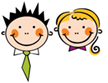 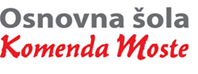 SLOVENŠČINANAPOTKI ZA DELO NA DALJAVO - 3. Č20.-24. 4. 2020Ko bosta imela mamica ali očka nekaj minut časa, ju prosi, naj ti prebereta besedilo, da ga boš lahko zapisal/-a po nareku.V zvezek za SLJ napiši naslov Narek.Pozorno poslušaj. Pri zapisovanju pazi na veliko začetnico, ločila in čitljivost zapisanega.Marko ima za hišo vrt. Na gredicah raste korenje, peteršilj, solata in nekaj paradižnikovih sadik. Najljubša mu je gredica s slastnimi jagodami. Ko dozorijo, si Marko pripravi slastno sladico. Nanjo doda smetano in po njej posuje sladkor. Bi jo poskusil tudi ti?Po nareku zapiši še nekaj besed nagajivk:škodljivec, kdaj, domov, glasbilo, najmanj, Savinja, pomlad, padalstvo, zapustil, Gmajnica, plavalkaNatančno preglej, če si vse pravilno zapisal/-a. Napake popravi s popravnimi znamenji.Kdo izmed vas ima doma psa? Roke gor Si že kdaj srečal/-a kakšnega psa vodnika (ob slepih ljudeh) ali psa reševalca?Danes boš prebral/-a intervju o psu, ki pomaga policistom.Odpri ABC 2, na str. 55 in 56 ter glasno preberi besedilo.Reši naloge na učnem listu. Če imaš možnost, si list natisni in prilepi v zvezek. Če te možnosti nimaš, nič hudega. V zvezek napiši naslov Intervju – policijski pes in zapiši le odgovore. Intervju – policijski pes1. Dopolni manjkajoče besede. Pomagaj si z naslednjimi besedami: nagrajeni, tandem, igro, terenu, navežejo, hrbet. Policist in pes Rambo sta __________________ že peto leto. Rambo je policistov najboljši prijatelj in mu na terenu ščiti ___________________. Policijski psi se zelo _________________ na policista vodnika. Z ___________________ pse sproščajo in jih hkrati tudi učijo. Če psi delo dobro opravijo, so _________________________.2. S številkami označi potek delovnega dne policista vodnika in njegovega psa.Pripravijo vozilo in se odpravijo na teren.V jutranjem času se policisti seznanijo z dnevnimi nalogami. Ob koncu dneva pse očistijo, nahranijo in pripravijo za naslednji dan. Nato pse očistijo, nahranijo in sprostijo z igro. Na terenu preiskujejo objekte, varujejo javne prireditve in  iščejo pogrešane osebe. DODATNA NALOGA:3. Odgovori na vprašanja. Odgovarjaj v celih povedih in odgovore piši v zvezek. 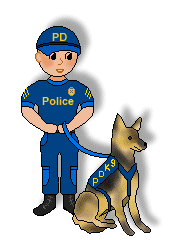 Kako je ime psu, ki ga spoznamo v besedilu?Kakšne naloge opravlja policijski pes?S čim policisti pse nagradijo?Kaj policisti ob koncu delovnika naredijo s psom?Kaj sta v Luciji oropala italijanska roparja?V katerem kraju je skupina napadla taksista?Kdaj policijski pes dobi prave naloge?Poglej skozi okno. Kaj vidiš na nebu? Si kje opazil/-a mavrico?Mavrico poišči tudi v berilu.Preberi odlomek Nebesno gledališče na straneh 102, 103 in 104.Ustno odgovori na vprašanja:Kaj raziskuje oblak na svojem potovanju?Kaj je vzkliknil oblak, ko se je na nebu prikazala mavrica?Kako bi ti opisal/-a mavrico?Kako se konča srečanje med oblakom in mavrico?V zvezek za SLJ napiši naslov Nebesno gledališče in nariši odlomekDODATNA NALOGA:Odgovore na zgornja vprašanja napiši v zvezek.Odpri ABC 2, na str. 58 in 59.Poglej si sličice.Glasno pripoveduj, kar vidiš na sličicah in sestavljaj zgodbo.Ustno odgovori na vprašanja: Zakaj je bila račka žalostna?Kako veš?Kako je Lolek pomagal mladiču?Kaj je grda račka na koncu postala?Oglej si posnetek na spletu in primerjaj, če je tvoja zgodba podobna tej v risanki. https://www.youtube.com/watch?v=Mdz4Tu6J2LkDODATNA NALOGA:V zvezek napiši naslov Grda račka. Zapiši zgodbo, kot da si ti labodji mladič. 1. uraVAJE BRANJA IN PISANJA (narek)2. in 3. uraINTERVJU – POLICIJSKI PES (ABC 2, str. 55 in 56)4. in 5. uraB. A. NOVAK: NEBESNO GLEDALIŠČE (berilo, str. 102)6. in 7. uraGRDA RAČKA (ABC 2, str. 58 in 59)